Приложение 1 к решению совета депутатовМО Аннинское городское поселениеот 18.04.2024. №10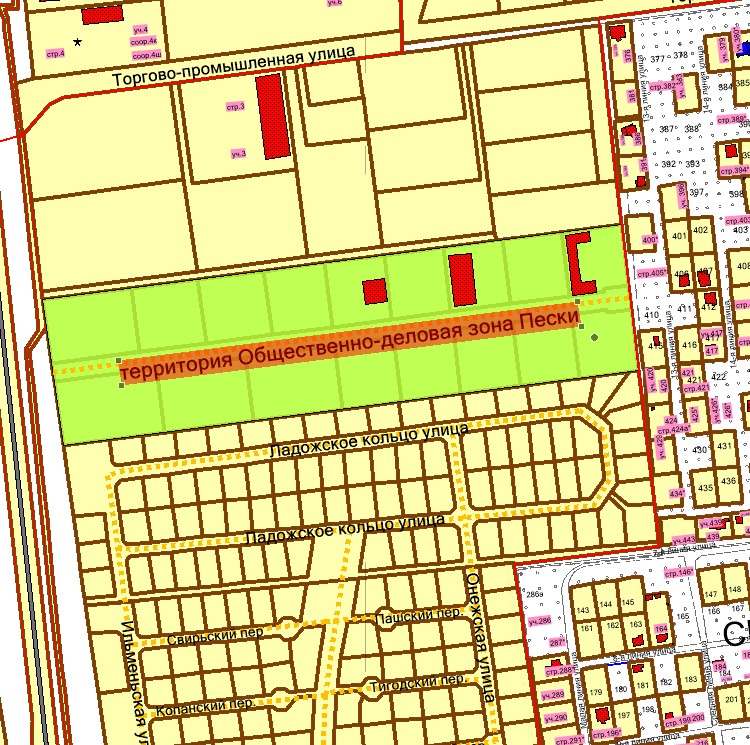 Приложение 2 к решению совета депутатовМО Аннинское городское поселениеот 18.04.2024 №10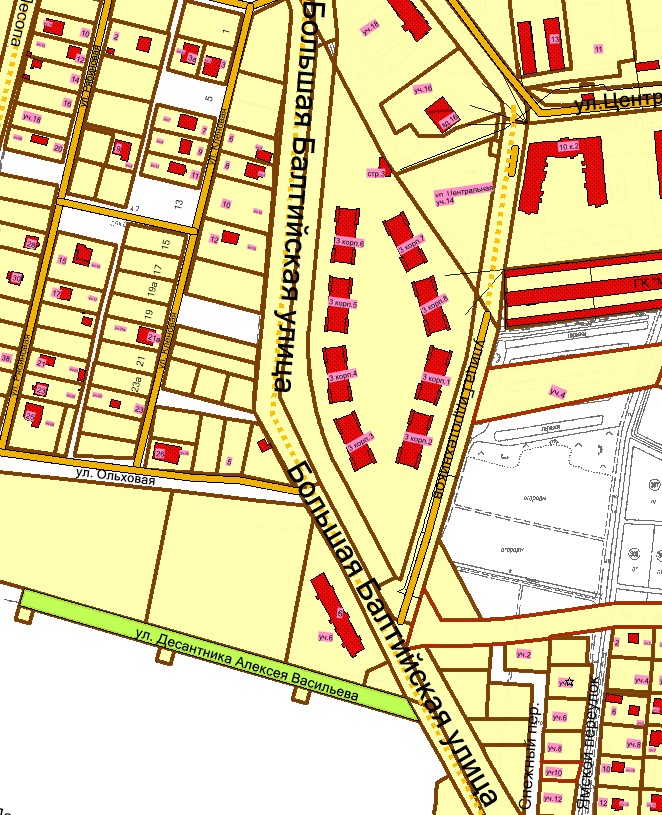 